MEENU BANSAL                                                                                                                         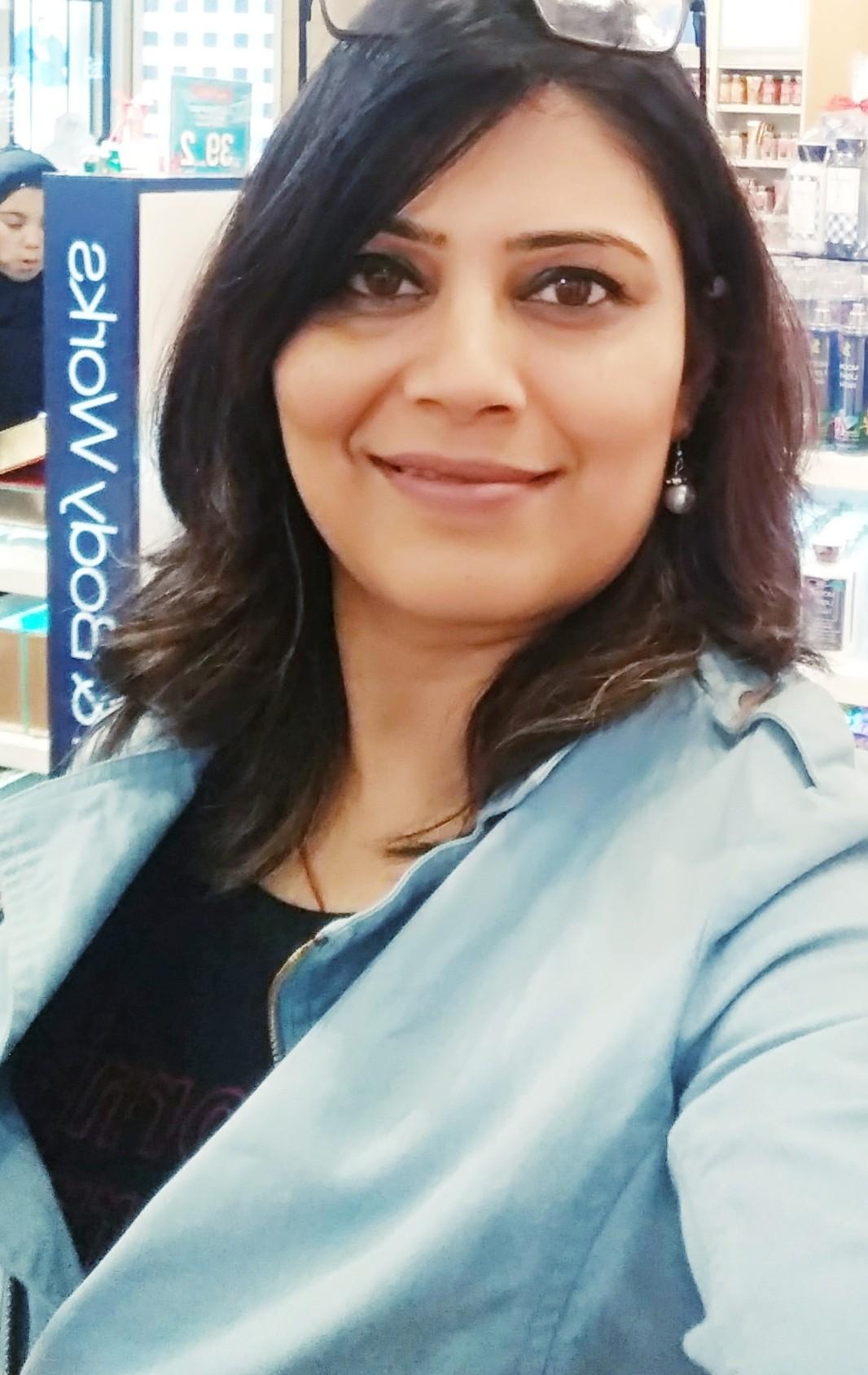 diyajain1975@gmail.comGCC (Gulf Corporation Council) EXPERIENCE HOLDER. Contact Number: +918126619513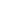 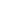 VISION                                                Looking forward to challenging assignments in Education Sector SUMMARYAn intellectual academician with more than 11 years of experience in Education Sector. Has core knowledge of research methodology and educational statistics, modern trends in teaching & learning, psychological foundation of teaching learning, and technology of teaching. Adept at managing academic progress evaluation and monitoring & improvising student performance. Has ability to mentor & motivate students for their best performance in school & competitive level. Competent at providing guidance & advice to students on educational and social matters as well as on their further education and future careers. Possesses excellent communication & interpersonal skills with strong teaching ability.KEY SKILLSStudent Performance ImprovisationAcademic Progress Evaluation & MonitoringCreative & Innovative MindExcellent English Subject KnowledgeImpressive Presentation SkillsConfident & Self-MotivatedEnglish Language Content DevelopmentStrong Interpersonal & Communication SkillsKnowledge of basic computer skills. PROFESSIONAL EXPERIENCEUNIVERSAL ACADEMY , DEHRADUN , UTTARAKHAND[ October 2021 – Present ]Designation : Middle School English Teacher      2. OLIVE INTERNATIONAL SCHOOL, DOHA, QATAR [ March 2017 to March 2020 ]Designation: Primary TeacherJob Responsibilities: Representative of the classes. 3. ABACUS ACADEMY UNDER THE FRANCHISEE OF ACME ABACUS ACADEMY (NEW DELHI) 										              May 2013 to March 2017Designation: Managing Director/ FacultyJob ResponsibilitiesProviding coaching for English Literature/ Language to all classes/students4. CONCEPT EDUCATIONAL PROGRAM BY CAMBRIDGE UNIVERSITY (AHMEDABAD, GUJARAT)											   Feb 2008 to Sep 2008Designation: Content Developer5. ST. KABIR AHMEDABAD (GUJARAT)						  Jul 2005 to May 2007Designation: Subject Supervisor6. SWASTIK ENG. SCHOOL (AHMEDABAD, GUJARAT)				 Dec 2001 to May 2003Designation: English Teacher                                                                    OTHER EXPERIENCEAssociated With ‘Tutor Mate Australia’ as a Freelance teacher conducting weekly Online classes based on Australian curriculum Since Mid-2021 .Having experience as an English Teacher in Lord Mahavira academy , Saharanpur (u.p).As an English teacher in Anand Niketan School, Satellite , Ahmedabad (Gujarat).Worked as a lecturer in Sunrise Girls B.Ed college , Dehradun, Uttarakhand.EDUCATIONAL QUALIFICATIONM.PHIL from Periyar University in 2007 M.ED (Gold Medalist) from Chaudhary Charan Singh University (Formerly known as Meerut University) in 1999B.ED from Chaudhary Charan Singh University in 1997Completed M.A. in 1995Completed B.A. in 1993ACADEMIC TRAININGSHas taught classes 1 to 5 following - "XSEED" Pattern.English language teaching workshop by Mrs. Gayatri Khanna (VENUE-Doha, Qatar) Attended professional development programme on education 4.0 by Dr. Amrita Das. (venue- Doha, Qatar). Has attended “Wipro” training during working.Workshops seminar conducted by Oxford University Press.Training sessions by ‘IKEN’ for the proper functioning of Smart Classes.Has attended many more workshops to teach English language creatively.PERSONAL DETAILSDate of Birth			: July 22, 1974Languages Known		: English and Hindi (Fluent in speaking, Excellent in reading and writing in both)Passport No.                             : P1982479Skype Id                                 : menu.bansal68Nationality                            : Indian